ИНФОРМАТОР О РАДУТехничке  школе у ЋупријиИнформатор је сачињен на основу члана 39. Закона о слободном приступу информацијама од јавног значаја („Сл.гласни РС“,  бр. 120/04, 54/07, 104/09 и 36/10) и Упутством за објављивање информатора о раду државног органа („Службени гласник РС “ број 57/05).Информатор је издала Техничка  школа  у Ћуприји (у даљем тексту: Школа).Лице одоговорно за тачност података је Маја  Манић, директор школе.Информатор  ће бити на сајту Школе.Информатор је доступан у електронском облику путем Web сајта Школе: www. Tehnickaskola.cuprija.edu.rs, а у физичком облику у секретаријату Школе, улица Кнеза   Милоша бб,  Ћуприја.1. ОСНОВНЕ ИНФОРМАЦИЈЕАдреса: Кнеза  Милоша бб Ћуприја.Web презентација: www. Tehnickaskola.cuprija.edu.rs Електронска адреса: email: tehnickaskola@open.telekom.rs                                              Tehnickaskola035@gmail.com          info@tehnickaskola.cuprija.edu.rsШифра делатности: 85.32Регистарски број: 6193000650Матични број: 07166907Жиро рачун: 840-726860-11ПИБ: 1013694532. ОСНОВНИ ПОДАЦИ О ТЕХНИЧКОЈ  ШКОЛИДелатностОсновна делатност школе је образовно-васпитна делатност у оквиру средњег стручног образовања. Школа своју образовно васпитну делатност остварује на основу прописаних наставних планова и програма.У школи се у школској 2017/2018.години стиче образовање у подручју рада САОБРАЋАЈ  за занимање :Техничар друмског саобраћаја и Техничар унутрашњег транспорта  у четвртом степену, Возач моторних возила  и  у подручју рада: МАШИНСТВО И ОБРАДА МЕТАЛА:Бравар-заваривач  у трећем степену.ОснивањеУ школи постоји могућност преквалификације и доквалификације за постојећа занимања, као и специјализације за занимање  Инструктор  вожње -  специјалиста , Верификација за специјализацију је обновљена решењем бр. 022-05-00470/94-03  од 06.07.2016.године, Министарства просвете,науке и технолошког развоја.за обављање делатности школа је верификована од стране Министарства просвете Републике Србије решењем број 022-05-470/94-03 од 27. маја 1994.год, за аутомеханичара, возача моторних возила и техничара друмског саобраћаја, затим решењем број 022-05-470/94-03 од 11.05.2001.год за машинског техничара за компјутерско конструисање,, решењем број 022-05-00470/94-03 од 12.6.2009. за занимање техничар унутрашњег транспорта. Школа је своју делатност уписала у судски регистар који  води  Окружни привредни суд у Крагујевцу под бројем 5-39-00, са ознаком броја и решење  суда Фи. 2107/98.Традиција школства  у Ћуприји потиче још из времена Уставобранитеља када је 1839.године основана прва основна школа. До краја 19.века сва значајнија насеља садашњег Поморавског округа добиће основну школу.У првој деценији 20. века Ћуприја добија и средње школе.Трудом и залагањем народних посланика Моравског округа Симе Катића и Жике Микића, угледних грађана Ћуприје: председника општине Драгутина Јанаћковића,протојереја Перише Ђорђевића, управника школе Милоша Стојановића, ветеринара Андре Ђурашковића и других, Министарство просвете је одобрило и отварање средњих школа.Године 1911. у Ћуприји је са радом почела фабрика шећера, а са њом се јавила и потреба за техничким образовањем радника. То је време када настаје вечерња трговачко- занатлијска школа која је у ствари претеча садашње Техничке школе у Ћуприји.О њеном раду пре I светског рата не знамо много. Занатско – трговачка школа у Ћуприји обновила је свој рад 1. септембра 1919. године.Након послератне консолидације школа 1923.године мења назив у Општа занатска школа.Школовање је трајало три године, а поред стручних предмета учили су се и предмети општег образовања. Школа је била под надзором Министарства трговине и индустрије.Школа поново мења име 1933.године у Стручна подружна школа и тај назив задржава до 1946.године.После II светског рата, године 1946. донет је Закон о ученицима у привреди. Сходно законским променама, школске 1946/47.године школа добија назив Стручна школа за ученике у индустрији и занатству и тај назив задржава до 1952. године. Задатак школе био је да ученицима запосленим у индуструји, занатству, трговини и другим радиностима пружи општеобразовна и стручна знања за обављање послова дотичне струке у својству квалификованог радника.	Године1952. мења назив у Стручна школа за ученике у привреди. Школа ће се убрзо звати Мешовита школа за ученике у привреди „Миодраг Новаковић-Џуџа“,а школске 1967/68. године школа мења назив у Школа за квалификоване раднике „Миодраг Новаковић-Џуџа“, решењем оснивача СО Ћуприја,од 30.маја 1968. године, што се и узима за дан школе. Тај назив задржава до 1980. године. Реформа образовања позната под именом „шуварица“ доноси школи ново име Школа за усмерено образовање „Миодраг Новаковић-Џуџа“.Почетком деведесетих година 20. века,укидањем усмереног образовања школа поново мења име у Техничка школа,које и данас носи.Техничка школа у Ћуприји се данас налази на излазу из Ћуприје са леве стране пута Ћуприја-Параћин.Током свог постојања школа је у складу са привредним могућностима града школовала кадар за рад у фабрици шећера, кексари, штампарији,ремонту шинских возила и опреме, Велмотрансу и друго.Некадашња занимања бравара, металостругара, техничара за моторна возила, прехрамбених техничара, типографа, графичких техничара су нажалост престала да постоје, а разлог томе свакако лежи у одређеним привредним и политичким кретањима с краја 20. века.Школа данас располаже савременим кабинетом за информатику, возним парком:3 сопствена аутомобила и закупљени камион, радионицом за практичну наставу у области машинства и саобраћаја.Заступање Школу заступа директор школе. У оквиру својих овлашћења директор може дати другом лицу пуномоћје за заступање школе у одређеним пословима. У случају привремене одсутности или спречености директора да обавља дужност, замењује га  наставник или стручни сарадник школе на основу овлашћења директора, односно школског одбора, уколико директор није у могућности да одреди свог заменика. Акта и јавне исправе Школе као законски заступник потписује директор.Лица овлашћена за располагање новчаним средствима депонују свој потпис коднадлежне службе Трезора.Школски просторЗемљиште, зграде и друга средства Школе су државна својина. Одлуку о давању у закуп непокретности које користи Школа доноси Школски одбор, уз сагласност Републичке дирекције за имовину Републике Србије.Ритам рада школеРаспоред часова се налази на видном месту у наставничкој канцеларији (огласна табла) и важи од 1. септембра 2017. године.Школа ради у једној смени. Преподневна смена почиње у 800 и завршава се у 1635. Одмори између часова су пет минута,  између другог и трећег је 20 минута, а између  петог и шестог часа траје 10 минута. Распоред звоњења3. ПРОПИСИ У ОБЛАСТИ СРЕДЊЕГ ОБРАЗОВАЊАЗакон о основама система образовања и васпитања, „Службени гласник РС“ бр. 88/2017.)Закон о средњем образовању и васпитању, „Службени гласник РС“, бр. 55/13 и 101/2017;Закон о уџбеницима, „Службени гласник РС“ бр. 27/2018.Закон о безбедности саобраћаја на путевима ,„Службени гласник РС“ бр.41/2009, 53/2010, 101/2011, 32/2013,55/2014,96/2015 и 9/2016 –одлукаУС,24/2018). Посебан колективни уговор за запослене у основним и средњим школама и домовима ученика, „Службени гласник РС“ бр. 21/2015;Правилник о упису ученика у средњу школу, „Службени гласник РС“, бр.23/2018.Правилник о јавним исправама које издаје школа, „Службени гласник РС“, бр.31/06и 51/2006,44/2013  и 43/2015.Правилник о евиденцији у средњој школи, „Службени гласник РС“, бр. 31/06; 51/06,44/2013,55/2014 и 73/2016.Правилник о стручно- педагошком надзору, „Службени гласник РС“, бр. 34/2012.Правилник о педагошкој норми свих облика образовно-васпитног рада наставника и стручних сарадника у средњој школи,  „Службени гласник РС – Просветни гласник“ број 1/92, 23/97 и 2/2000;Правилник о оцењивању ученика у средњем образовању и васпитању, „Службени гласник РС“ бр. 33/99..... 82/2015;Правилник о дипломама за изузетан успех ученика у средњим школама, „Службени гласник РС“ бр.37/93 и 43/2015.Уредба о организовању и остваривању верске наставе и наставе алтернативног предмета у основној и средњој школи, „Службени гласник РС“ бр. 46/01;Посебни протокол за заштиту деце и ученика од насиља, злостављања и занемаривања у образовно-васпитним установама, Република Србија, Министарство просвете, Београд 2007. године.Правилник о плану и програму образовања и васпитања за заједничке предмете у стручним и уметничком школама, „Службени гласник СРС – Просветни гласник“ бр.6/90 и „Просветни гласник“ бр. 4/91, 7/93, 17/93, 1/94, 2/94, 2/95, 3/95, 8/95, 5/96, 2/02, 5/03, 10/03, 24/04, 3/05, 6/05, 11/05, 6/06 и 12/06, 8/08,1/09, 3/09,8/10, 14/13,5/2014,3/2015 и 11/2016.Правилник о наставном плану и програму за стицање образовања у трогодишњем и четворогодишњем трајању у стручној школи за подручје рада саобраћа„Просветни гласник“ бр.10/2015, 2/2016,3/2016,11/2016 и 5/2017,.Правилник о наставном плану и програму за стицање образовања у трогодишњем и четворогодишњем трајању у стручној школи за подручје рада машинство и обрада метала„Просветни гласник“ бр. 6/2014,11/2015,,1/2016,2/2016,5/2016,10/2016, 11/2016, 13/2016,4/2017 и 1/2018.Правилник о програму свих облика рада стручних сарадника„Службени гласник РС –Просветни гласник“ бр. 5/12.Закон о условима за обављање психолошке делатности, „Службени гласник РС“ бр. 25/96 и 101/2005.Правилник о сталном стручном усавршавању и напредовању  у звања наставника, васпитача и стручних сарадника, „Службени гласник РС“ бр. 81/2017.Правилник о дозволи за рад наставника, васпитача и стручних сарадника, „Службени гласник РС“ бр.22/05, 51/08,88/2015,105/2015 и 48/2016;Правилник о полагању стручног испита испита за секретара установе, „Службени гласник РС“ бр.8/2011;Приручник за самовредновање и вредновање рада школе, Република Србија, Министарство просвете и спорта, Београд 2005. године;Каталог програма стручног усавршавања запослених у образовању за школску  2015/2016. Завод за унапређивање образовања и васпитања, Центар за професионални развој запослених;Стручно упутство о организовању такмичења и смотри ученика средњих школа, Министар просвете,науке и технолошког  развоја. Правилник о вредновању квалитета рада установе (Сл.гласник бр.9/12).Правилник  о критеријумима и стандардима за финансирање установе која обавља делатност средњег образовања и васпитања; (Сл.гласник РС”бр.72/15,84/2015,73/2016.)Закон о раду ("Сл. гласник РС" бр. 24/05 , 61/05, 54/09,32/13 и 75/14)Закон о безбедности и здрављу на раду („Сл.гласник РС“ број 101/05,91/2015 и 113/2017);Закон о јавним набавкама („Службени гласник РС“ број 124/12,14/15 и 68/15);Закон о општем управном поступку („Службени гласник РС“,бр. 18/16);Закон о слободном приступу информацијама од јавног значаја („Службени гласник РС“број 120/2004, 54/2007 , 104/2009, 36/2010)И други закони и прописиУ циљу организовања и спровођења пословања школе у складу са Законом школа је донела  следећа Б. Општа акта школе:- Статут- Правилник о раду;- Правилник о похвалама, наградама ученика и избору ученика генерације;- Правилник о мерама, начину и поступку заштите и безбедности ученика,- Правилник о организацији, начину и роковима полагања испита;- Правила понашања у школи,-Правилник о дисциплинској и материјалној одговорности  ученика ;-Правилник о дисциплинској и материјалној одговорности запослених;-Правилник о организацији  буџетског рачуноводства;-Правилник о ближем уређивању  поступка јавне набавке;-Правилник o систематизацији радних места у школи;-Правилник о безбедности и здрављу на раду;-Правилник о подступку унутрашњег узбуњивања;-Програм за оспособљавање запослених за  безбедан и здрав рад.-Акт о процени ризика на радном месту и у радној околини;- Пословник о раду Школског одбора,- Пословник о раду Савета родитеља,-Пословник о раду Наставничког већа;-Пословник о раду ученичког парламента;В. Остале смернице у раду и планирању:Извештај  о спољашњем вредновању квалитета рада установеИзвештај о раду школе за школску 2016/2017. ГодинуГодишњи план рада школе  за школску 2017/2018.годинуПлан за унапређење квалитета рада установе Школски програмРазвојни план школе,Други прописи који се примењују у области средњег образовања и васпитања1. Упутство о канцеларијском пословању органа државне управе („Сл.гл. РС“ бр. 10/93);2. Уредба о изменама Уредбе о коефицијентима за обрачун и исплату плата запослених у јавним службама ("Сл. гласник РС" бр. 44/2001, 15/2002, 30/2002, 32/2002, 69/2002, 78/2002, 61/2003, 121/2003, 130/2003, 67/2004, 120/2004, 5/2005, 26/2005, 81/2005, 105/2005, 109/2005, 27/2006, 32/2006, 58/2006, 82/2006 и 106/200610/2007, 40/2007, 60/2007, 91/2007, 106/2007 , 44/2008, 11/2011, 124/2012, 8/2013,4/2014);3. Посебан колективни уговор за запослене у основним и средњим школама и домовима ученика (''Сл.гласник РС'' бр. 21/2015).Статут и друга општа акта школе доноси Школски одбор, осим акта о организацији и систематизацији послова на који даје сагласност, а доноси га директор школе.4. ОРГАНИЗАЦИОНА СТРУКТУРА ТЕХНИЧКА  ШКОЛАОрганизациону структуру школе чини наставно и ненаставно особље.Наставно особље чине наставници (44).Ненаставно особље (11) школе чине: директор школе, психолог, секретар школе,  дипломирани економиста за финансијко –рачуноводствене послове, организатор практичне наставе, библиотекар  и помоћно техничко особље.Техничко особље школе чине: 4 чистачице и 1 домар.Органи школе:- ДИРЕКТОР ШКОЛЕ- ШКОЛСКИ ОДБОР- САВЕТ РОДИТЕЉА- СТРУЧНИ ОРГАНИ:наставничко већеодељенско веће,стручно веће за  области предмета,стручни актив за развојно планирање и -стручни актив за развој школског програма,тим за инклузивно образовање;  тим за заштиту од дискриминације, насиља, злостављања и занемаривањатим за самовредновање квалитета  рада школетим за обезбеђивање квалитета и развој школе;тим за развој међупредметних  компентенција и предузетништватим  за професионални развојтим за израду пројектатим за маркетинг школе1. Директор школеОрган руковођења школом. Стара се о законитости рада школе и остваривању прописаних циљева и задатака образовно – васпитног рада. Услови за избор директора прописани су Законом. Мандат директора износи четири године.Функцију директора школе врши Маја Манић, дипломирани инжењер електротехнике, са пребивалиштем у Ћуприји.2. Школски одборОрган управљања у Школи је Школски одбор.Председник и чланови Школског одбора обављају послове из своје надлежности без накнаде.Школски одбор има девет чланова, укључујући и председника.Чланове Школског одбора именује и разрешава Скупштина општине Ћуприја.Школски одбор чине по три  представника запослених, родитеља и јединице локалне самоуправе.Чланове Школског одбора из реда запослених предлаже Наставничко веће, а изреда родитеља Савет родитеља, тајним изјашњавањем.Мандат Школског одбора траје четири године.Чланови школског одбора:Представници јединице локалне самоуправе:МАРКО ПАВЛОВИЋМАРКО  МИЛУТИНОВИЋСАША  СИБИНОВИЋПредставници родитеља:ДЕЈАН  МАРКОВИЋЈОВИЦА ЈОВАНОВИЋБОГОСАВЉЕВИЋ  ЗОРИЦАПредставници запослених:ДРАГАНА  ВАСИЉЕВИЋ – председник школског одбораПРЕДРАГ  ЈАЊИЋ СЛОБОДАН  ЈОВАНОВИЋ3. Савет родитељаСавет родитеља чини по један представник родитеља ученика свих одељења школе. Надлежност Савета родитеља прописана је Законом и Статутом школе, а рад регулисан Пословником.Чланови Савета родитеља: САША  АЛЕКСИЋ          1-2  АНДРИЈАНА  МИХАЈЛОВИЋ          1-3  ЗОРАН ПАЈКИЋ          2-1  ДАНИЈЕЛА СТОЈМЕНОВИЋ         2-2  ДАЛИБОРКА  АНТИЋ          2-3  ЗОРИЦА БОГОСАВЉЕВИЋ           3-1  ДЕЈАН МАРКОВИЋ          3-2  ВЕСНА  НЕШИЋ          3-3  ЈОВИЦА ЈОВАНОВИЋ          4-1  СЛАЂАНА  РАДОСАВЉЕВИЋ          4-2           4-3  АЛЕКСАНДАР  ЂОКИЋ 5.ИНФОРМАЦИЈЕ ОД ЈАВНОГ ЗНАЧАЈАШкола је, сагласно члану 38. Закона о слободном приступу информацијама од јавног значаја, својим Решењем одредила лице које је овлашћено за поступање по захтеву за слободан приступ информацијама од јавног значаја.Лице за поступање по захтевима за слободан приступ информацијамаУ Техничкој  школи  у Ћуприји директор школе МАЈА  МАНИЋ је лице које поступа по захтевима за слободан приступ информацијама од јавног значаја, контакт телефон:  035/8472-466; 035/8471-772 ; e-mail: tehnickaskola035@gmail.com;             tehnickaskola@open.telekom.rs;		info@tehnickaskola.cuprija.edu.rsПоступак добијања информације од јавног значајаШкола поступа у складу са Законом о слободном приступу информацијама од јавног значаја (даље: Закон).Тражиоцу информације се доставља свака информација настала у раду или у вези са радом Школе, која се односи на чињенице о којима јавност има оправдани интерес да буде обавештена.Тражилац информације подноси писмени захтев за остваривање права на приступ информацији од јавног значаја поштом или непосреднo у Школи.Захтев се може поднети и усмено на записник или путем електронске поште.Сваки захтев се заводи у деловодник.Захтев мора да садржи назив школе, име, презиме и адресу тражиоца инфомације и опис информације која се тражи.Сагласно члану 16. Закона, без одлагања, а најкасније у року од 15 дана од дана пријема захтева, биће одговорено на исти.Увид у тражену информацију је бесплатан.Јавност радаЈавност рада школе се остварује кроз контакте са родитељима деце и ученика школе, учешћем представника локалне заједнице и родитеља ученика школе у раду стручних органа и органа управљања (Школски одбор) школе, у издавању јавних исправа и дупликата јавних исправа, вођењу прописане евиденције.           АрхивирањеСви предмети у раду заводе се и архивирају у складу са Уредбом о категоријама регистратурског материјала са роковима чувања ("Сл. гл. РС" бр. 44/93), Упутством о канцеларијском пословању органа државне управе ("Сл.гл.РС" бр. 10/93 и 14/93).Информатор је сачињен на основу члана 39. Закона о слободном приступу информацијама од јавног значаја („Сл.гласни РС“ бр. 120/04, 54/07 и 104/09) и према Упутству за објављивање информатора о раду државног органа („Службени гласник РС“ број 57/05).Информатор је издала Техничка школа у Ћуприји (у даљем тексту: Школа).Лице одоговорно за тачност података је  директор школе  МАЈА  МАНИЋ.Информатор је објављен  на сајту Школе.Информатор је доступан у електронском облику путем Web сајта Школе:www. тehnickaskola.cuprija.edu.rs, а у физичком облику у просторијама Школе, ул. Кнеза Милоша бб  у секретаријату школе.        ДИРЕКТОР ШКОЛЕ:   МАЈА МАНИЋ,дипл инг.електротехнике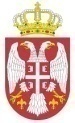 ИНФОРМАТОР О РАДУ Техничке школе у Ћупријиза школску 2017/2018. годину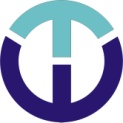 1. час800 - 8452. час850 - 9353. час955 – 10404. час1045 – 11305. час1135  – 12206. час1230 – 13157. час1320 – 14058.час1410 – 14559.час1500 – 154510. час1550 – 1635